Publicado en Madrid  el 09/10/2019 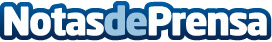 Casabase presenta su Panettone y Pandoro italianos para esta Navidad Como cada año, Casabase, la tienda gourmet italiana más exclusiva de Madrid, afina sus recetas utilizando ingredientes importados por ellos mismos del país vecino. Con levadura de masa madre, SIN conservantes y con procesos totalmente artesanos, aseguran una calidad acreditada en concursos italianos, donde han obtenido varios premios con su Panettone. Además, esta Navidad, Casabase contará con otro dulce muy popular también en Italia durante estas fechas, el PandoroDatos de contacto:Casabase918 763 496Nota de prensa publicada en: https://www.notasdeprensa.es/casabase-presenta-su-panettone-y-pandoro Categorias: Gastronomía Sociedad Madrid Entretenimiento Restauración Premios http://www.notasdeprensa.es